  K1 – DUMilí studenti, posílám vám jednu přílohu s obrázky z Kréty, kterou zase v ideálním případě vytiskněte a vložte do sešitu, nebo můžete obrázky vystříhat a nalepit do sešitu.Pak se podívejte na následující video jednoho chlapce, nevýhoda je, že mluví dost rychle, ale je to pěkně a názorně vysvětleno.https://www.youtube.com/watch?v=Bwy2Q3e4rNA A pak ještě chvíli na tohle video z ČT Bohové a hrdinové antických bájí, stačí do času 10:40.https://www.youtube.com/watch?v=hBUOknMHU1Q 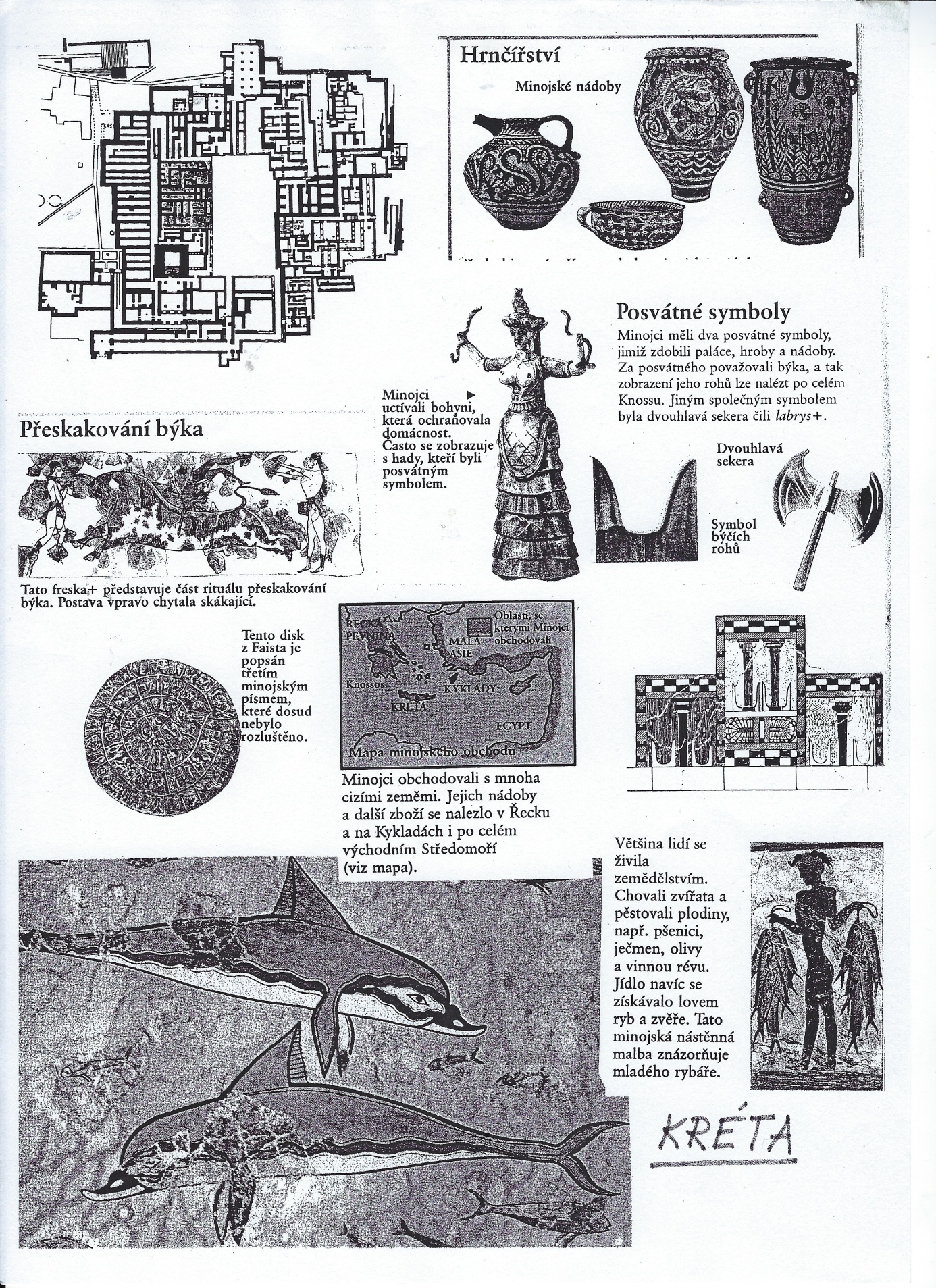 